Государственное учреждение - Отделение Пенсионного фонда Российской Федерации 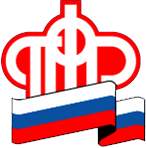 по Калининградской областиПлановые и внеплановые повышения пенсий в течение годаКалининград,  29  сентября 2021 г.  Пенсионный фонд России напоминает, что повышение пенсии в связи с такими событиями, как достижение 80-летнего возраста, приобретение стажа на Севере или увольнение с работы, не привязано к фиксированным датам в течение года, например к 1 октября, и устанавливается пенсионерам при наступлении соответствующих обстоятельств.Повышение выплат, когда пенсионеру исполняется 80 лет, происходит со дня достижения этого возраста. Самому пенсионеру при этом не надо ничего делать для получения надбавки – Пенсионный фонд автоматически устанавливает ее по имеющимся данным.Аналогично нет привязки к фиксированной дате повышения пенсии, если у работающего пенсионера появляется новый стаж на Севере. В таком случае надо только подать заявление с подтверждающими документами в Пенсионный фонд, после чего выплаты будут пересчитаны с нового месяца.Напомним, что те, кто полностью выработал северный стаж, имеют право досрочно уйти на пенсию на 5 лет раньше и получать повышенные выплаты независимо от места проживания. Минимально необходимый северный стаж для досрочного назначения пенсии составляет 15 лет на Крайнем Севере и 20 лет в приравненных местностях. Требования по страховому стажу при этом составляют 20 лет для женщин и 25 лет для мужчин. Если северный стаж выработан не полностью, возраст назначения пенсии снижается за каждый отработанный год в северном регионе.Повышенную пенсию также получают те, кто живет на Севере. Страховая пенсия и повышения к ней увеличиваются на районный коэффициент конкретного региона.Наряду с этим в течение года есть перерасчеты, которые ежегодно осуществляются в одни и те же даты.  Например, 1 января, когда индексируются страховые пенсии большинства пенсионеров, или 1 апреля, с которого ежегодно повышаются пенсии по государственному обеспечению, включая социальные. Другой такой датой является 1 августа, когда Пенсионный фонд повышает страховые пенсии работавших пенсионеров, а также выплаты пенсионных накоплений по результатам полученной инвестиционной доходности.Все перерасчеты, которые проходят в течение года в фиксированные даты, Пенсионный фонд осуществляет автоматически, без обращения со стороны пенсионеров.